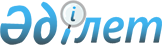 Көздіғара ауылдық округі әкімінің 2022 жылғы 9 ақпандағы № 2 "Карантин белгілеу туралы" шешімінің күшін жою туралыАтырау облысы Қызылқоға ауданы Көздіғара ауылдық округі әкімінің 2022 жылғы 18 наурыздағы № 5 шешімі
      "Қазақстан Республикасындағы жергілікті мемлекеттік басқару және өзін-өзі басқару туралы" Қазақстан Республикасының 2001 жылғы 23 қаңтардағы Заңының 37-бабына, "Ветеринария туралы" Қазақстан Республикасының 2002 жылғы 10 шілдедегі Заңының 10-1 бабының 8) тармақшасына сәйкес, "Қазақстан Республикасы Ауыл шаруашылығы министрлігі Ветеринариялық бақылау және қадағалау комитетінің Қызылқоға аудандық аумақтық инспекциясы" мемлекеттік мекемесінің бас мемлекеттік ветеринариялық-санитариялық инспекторының 2022 жылғы 16 наурыздағы № 11-10/75 ұсынысы негізінде Көздіғара ауылдық округінің әкімі ШЕШІМ ҚАБЫЛДАДЫ:
      1. Көздіғара ауылдық округі әкімінің 2022 жылғы 9 ақпандағы № 2 "Карантин белгілеу туралы" шешімінің (Нормативтік құқықтық актілерді мемлекеттік тіркеудің тізілімінде № 164483 болып тіркелген, 2022 жылғы 16 ақпанда Қазақстан Республикасы нормативтік құқықтық актілерінің эталондық бақылау банкінде жарияланған) күші жойылды деп танылсын.
      2. Осы шешімнің орындалуын бақылауды өзіме қалдырамын.
      3. Осы шешім оның алғашқы ресми жарияланған күнінен бастап қолданысқа енгізіледі.
					© 2012. Қазақстан Республикасы Әділет министрлігінің «Қазақстан Республикасының Заңнама және құқықтық ақпарат институты» ШЖҚ РМК
				
      Округ әкімі

А. Ақбалашұлы
